Контрольна робота по темі «Текстовий редактор»Варіант ІУ завданнях 1 – 4 оберіть одну правильну відповідь (0,5 балів)Укажіть найменший об’єкт, який використовується у середовищі текстового процесора Microsoft Word.точка екрана (піксель)словосимволреченняабзацУкажіть об’єкт текстового документа Microsoft Word, який має такі параметри: відступ, вирівнювання, інтервал.сторінкаабзацсимволсписокУкажіть операцію опрацювання тексту, що належить до редагування в середовищі текстового процесора Microsoft Word перевірка правопису та виправлення помилокзміна стилю накреслення словазміна інтервалу між символамизміна міжрядкового інтервалуУкажіть операцію форматування, яку можна виконати за допомогою кнопки  у середовищі текстового процесора Microsoft Word  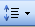 установити напрямок розташування текстуустановити міжрядковий інтервалзменшити відступ злівавирівняти текст справаУ завданнях 5 –7 оберіть кілька (від 2 до 5) правильних варіантів відповіді (1 бал)Укажіть основні функції текстових процесоріввведення тексту з клавіатуриредагування та форматування текстузбереження документівфільтрування данихдрукуванняУкажіть недруковані символи в середовищі текстового процесора Microsoft Word крапкакінець розділуапострофкінець абзацупропуск (пробіл)Укажіть дії, за допомогою яких можна скопіювати виділений фрагмент тексту в буфер обміну в програмі Microsoft Word.клацнути правою клавішею мишки на виділеному фрагменті та в контекстному меню обрати вказівку Копіюватинатиснути на клавіатурі комбінацію клавіш Ctrl + Xнатиснути на клавіатурі комбінацію клавіш Ctrl + Снатиснути на клавіатурі комбінацію клавіш Ctrl + Авибрати вказівку Правка – Копіювати (Копировать)У завданнях 8 –9 до кожного варіанта умови, позначеного літерою, оберіть один правильний варіант відповіді, позначений цифрою (1,5 бали)Установіть відповідність між властивостями символів і абзаців та їхнім описом у середовищі текстового процесора Microsoft Word А – 5; Б – 2; В – 4; Г – 3; Д – 1 Установіть відповідність між об’єктами та методами їх виділення у середовищі текстового процесора Microsoft Word за допомогою лівої клавіші мишки.А – 2; Б – 3; В – 1; Г – 5; Д – 4 Завдання відкритої форми (2 бали)Опишіть способи переміщення текстовим документомУ чому полягає різниця поняття абзацу в літературі та при опрацюванні тексту в текстових редакторах?Варіант ІІУ завданнях 1 – 4 оберіть одну правильну відповідь (0,5 балів)Укажіть тип програмного забезпечення, до якого належать текстові процесори та текстові редактори.прикладнеслужбовесистемнеінструментальнеУкажіть комбінацію клавіш, яку потрібно натиснути  для виділення всього тексту в середовищі текстового процесора Microsoft Word.Ctrl + ACtrl + PCtrl + XCtrl +VУкажіть об’єкт текстового документа Microsoft Word, який має такі параметри: розміри полів, орієнтація, розміри аркушаабзацсторінкасимволсписокУкажіть операцію форматування, яку можна виконати за допомогою кнопки  у середовищі текстового процесора Microsoft Word  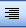 установити напрямок розташування текстуустановити міжрядковий інтервалзменшити відступ злівавирівняти текст справаУ завданнях 5 –7 оберіть кілька (від 2 до 5) правильних варіантів відповіді (1 бал)Укажіть операції з текстом, які можна виконувати в середовищі текстового процесора Microsoft Wordвведення тексту з клавіатуриредагування та форматування текстудодавання до текстового документу графічних зображеньпобудова графіків функцій за вказаною формулоювиконання перевірки тексту на наявність орфографічних та граматичних помилокУкажіть параметри пошуку, які можна встановлювати в середовищі текстового процесора Microsoft Word. враховувати регістрлише повні словазнаки підстановкирозділові знакиусі словоформиУкажіть основні параметри, значення яких можна задавати під час форматування абзацу в середовищі текстового процесора Microsoft Word..вирівнюваннявідступ першого рядкаанімація символівінтервали між символамиміжрядковий інтервалУ завданнях 8 –9 до кожного варіанта умови, позначеного літерою, оберіть один правильний варіант відповіді, позначений цифрою (1,5 бали)Установіть відповідність між комбінаціями клавіш і кнопками на панелі інструментів Стандартна, що використовується в середовищі текстового процесора Microsoft Word.А – 2; Б – 3; В – 1; Г – 5; Д – 4 Установіть відповідність між параметрами об’єкта абзац та їхніми описами.А – 4; Б – 5; В – 2; Г – 1; Д – 3 Завдання відкритої форми (2 бали)Опишіть всі можливі способи створення текстового документа.Як за допомогою миші та клавіатури виділити різні фрагменти текстового документа?А) шрифт1) визначає відстань між рядками абзацуБ) стиль накреслення2) особливості накреслення символівВ) інтервал між символами3) характеризує спосіб розташування слів у рядках абзацу відносно його межГ) вирівнювання4) визначає відстань між символами текстуД) міжрядковий інтервал5) визначає графічну форму символівА) слово1) двічі клацнути зліва від початку тексту у рядку або тричі клацнути у будь-якому місці рядкаБ) речення2) двічі клацнути на словіВ) абзац3) натиснути клавішу Ctrl та клацнути у будь-якому місці реченняГ) рядок4) тричі клацнути зліва від початку тексту у рядкуД) документ5) клацнути зліва від початку тексту у рядкуА) Ctrl + C1) 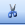 Б) Ctrl + V2) 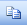 В) Ctrl + X3) 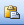 Г) Ctrl + Z4) 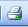 Д) Ctrl + P5) 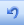 А) відступ зліва1) характеризує спосіб розбивки тексту на сторінкиБ) вирівнювання2) визначає відстань між рядками абзацуВ) міжрядковий інтервал3) визначає позиції табуляціїГ) розташування на сторінці4) характеризує відстань усіх рядків абзацу від лівого поляД) табуляція5) характеризує спосіб розташування слів у рядках абзацу відносно його меж